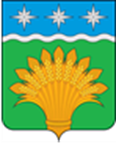 КЕМЕРОВСКАЯ ОБЛАСТЬ - КУЗБАСССовет народных депутатов Юргинского муниципального округа первого созывадвадцать восьмое заседаниеРЕШЕНИЕот 30 сентября 2021 года №145 -НАОб утверждении Перечня должностей муниципальной службы Совета народных депутатов Юргинского муниципального округа, при замещении которых муниципальные служащие обязаны представлять сведения о своих доходах, расходах, об имуществе и обязательствах имущественного характера, а также сведения о доходах, расходах, об имуществе и обязательствах имущественного характера своих супруги (супруга) и несовершеннолетних детейВ соответствии со статьей 15 Федерального закона от 02.03.2007 № 25-ФЗ «О муниципальной службе в Российской Федерации», статьей 8 Федерального закона от 25.12.2008 № 273-ФЗ «О противодействии коррупции», Указом Президента Российской Федерации от 18.05.2009 № 557 «Об утверждении перечня должностей федеральной государственной службы, при замещении которых федеральные государственные служащие обязаны представлять сведения о своих доходах, об имуществе и обязательствах имущественного характера, а также сведения о доходах, об имуществе и обязательствах имущественного характера своих супруги (супруга) и несовершеннолетних детей», Уставом муниципального образования – Юргинский муниципальный округ,  Совет народных депутатов Юргинского муниципального округаРЕШИЛ:      1. Утвердить Перечень должностей муниципальной службы Совета народных депутатов Юргинского муниципального округа, при замещении которых муниципальные служащие обязаны представлять сведения о своих доходах, расходах, об имуществе и обязательствах имущественного характера, а также сведения о доходах, расходах, об имуществе и обязательствах имущественного характера своих супруги (супруга) и несовершеннолетних детей согласно приложению.      2. Настоящее решение опубликовать в газете «Юргинские ведомости» и разместить в информационно – телекоммуникационной сети «Интернет» на официальном сайте администрации Юргинского муниципального округа.3. Настоящее решение вступает в силу с момента его официального опубликования в газете «Юргинские ведомости».4. Контроль за исполнением настоящего решения возложить на постоянную комиссию Совета народных депутатов по социальным вопросам, правопорядку и соблюдению законности.                                                                                                      Приложение к решению Совета народных депутатов                           Юргинского муниципального округа                от  30.09.2021  № 145 -НА		ПЕРЕЧЕНЬдолжностей муниципальной службы Совета народных депутатов Юргинского муниципального округа, при замещении которых муниципальные служащие обязаны представлять сведения о своих доходах, расходах, об имуществе и обязательствах имущественного характера, а также сведения о доходах, расходах, об имуществе и обязательствах имущественного характера своих супруги (супруга) и несовершеннолетних детейГлавная должностьНачальник  отдела.Старшая должностьГлавный специалист.Председатель Совета народных депутатов Юргинского муниципального округа И.Я.БережноваГлава Юргинского муниципального округа30 сентября 2021 годаД.К.Дадашов